Téma: Jarní kytkySkládaní z papíru – origami květinyhttp://origami.alyss.cz/index.php?p=seznam&kategorie=11Modelování květinRůzné vyrábění  -  zvířata z modelíny. Pomůcka: plastelína na modelování Malování jarní přírodyDobrovolné malování na papír A4 nebo A3 – pomůcky: pastelky, fixy nebo vodové/temperové barvy + štětecMalování různých druhů květinZkuste malovat kytky – pampeliška, sedmikráska, tulipán, bledule, narcis, šeřík, fialka, podběl, konvalinka, jetel, růže. Pomůcky:  fixy, pastelky, vodové/temperové barvy, štětec, papír)Vylisujte si kytkyZkuste jít ven a sbírat různé kytky z louky nebo ze zahrady. Doma lisujete kytky – dejte je mezi 2 papíry a na to hromadu knih. Po vylisování můžete vytvořit obrázek – napište jméno kytky – 1) lepení na papír lisované kytky, 2) udělat rámeček	Ukázka: Listování kytky                                2) Výroba obrázek kytky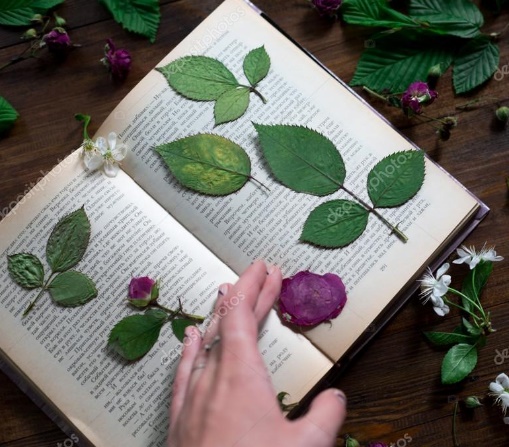 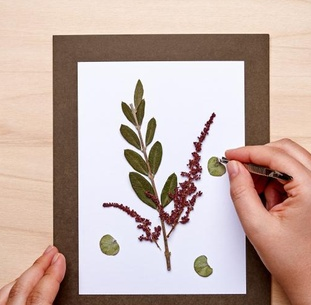 Pěstování řeřichyZkuste najít v obchodě - zahradnictví – „Řeřicha“. Doma můžete vypěstovat (postup pěstování - podívejte na obrázek)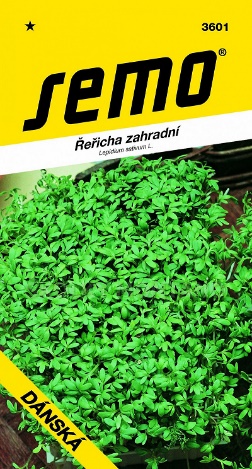 Postup:Semena řeřichyNajděte plastové krabice, vata, semena a zkuste udělat tato: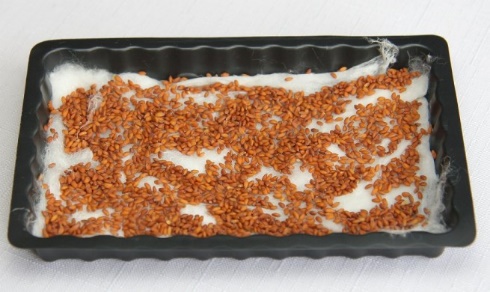 Řeřicha porosteZalévejte vodou (malé množství vody). Nechat - samo roste asi po 4 – 5 dnech.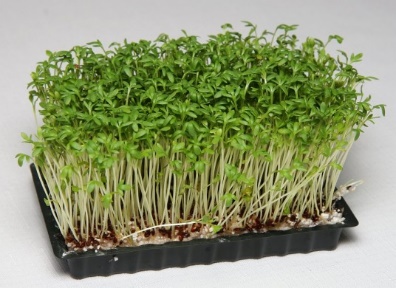 Stříhání řeřichyUž vyrostlo, tak opatrně stříhejte.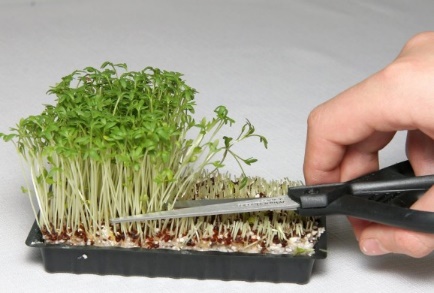 Můžete jístTak dobrou chuť 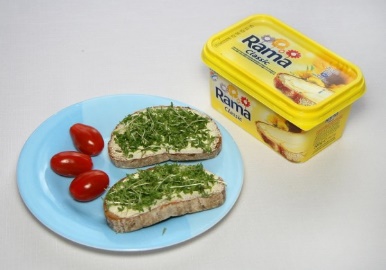 